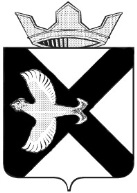 Боровская  поселковая  ДумаР Е Ш Е Н И Е  28 марта 2018 г. 										№ 404п. БоровскийТюменского муниципального районаВ соответствии со ст. 14 Федерального закона от 06.10.2003 № 131-ФЗ «Об общих принципах организации местного самоуправления в Российской Федерации», Уставом муниципального образования посёлок Боровский, Боровский, Боровская поселковая Дума РЕШИЛА:1. Утвердить Правила благоустройства муниципального образования поселок Боровский согласно приложению к настоящему решению.2. Решение Боровской поселковой Думы от 29.08.2012 № 232 (с дополнениями и изменениями от 25.04.2014г № 488, 29.10.2014 № 543, от 16.12.2015 № 52, от 23.11.2016 № 202, 13.12.2017 № 357) считать утратившим силу.3. Опубликовать настоящее решение в газете «Боровские вести» и разместить на официальном сайте Администрации муниципального образования поселок Боровский в информационно-телекоммуникационной сети «Интернет» (www.borovskiy-adm.ru).4. Контроль за исполнением настоящего решения возложить на постоянную комиссию Боровской поселковой Думы по благоустройству и жизнеобеспечению.Приложение к решению Боровской поселковой Думы от 28.03.2018  № 404ПРАВИЛАБЛАГОУСТРОЙСТВА МУНИЦИПАЛЬНОГО ОБРАЗОВАНИЯ ПОСЕЛОК БОРОВСКИЙ1. Общие положения1.1. Настоящие Правила благоустройства муниципального образования поселок Боровский (далее - Правила) разработаны в соответствии с законодательством Российской Федерации, Тюменской области, Уставом муниципального образования поселок Боровский.1.2. Правила устанавливают единые и обязательные для юридических, физических лиц и лиц, осуществляющих деятельность без образования юридического лица (далее - индивидуальные предприниматели), администрации муниципального образования поселок Боровский (далее - администрация) нормы и правила в сфере благоустройства, регулируют создание (реконструкцию) и содержание объектов благоустройства в целях обеспечения высоких эстетических качеств и комфортности среды проживания.1.3. Для целей настоящих Правил применяются следующие основные понятия:- инженерные коммуникации - линейные объекты с технологическими устройствами на них, предназначенные для транспортирования жидкостей, газов, передачи энергии и информации, состоящие из трубопроводов, кабельных линий и коллекторов;- объект благоустройства - территория сельского поселения (земельные участки, находящиеся в государственной, муниципальной собственности, земли, государственная собственность на которые не разграничена, территория предприятий, учреждений, организаций, объектов социального и культурно-бытового назначения, территория общего пользования), здания (включая жилые дома), сооружения, малые архитектурные формы, озелененные территории, которые подлежат содержанию, текущему ремонту и (или) в отношении которых должны осуществляться иные работы по благоустройству;- малые архитектурные формы - объекты благоустройства к которым относятся элементы монументально-декоративного оформления, устройства для мобильного и вертикального озеленения, водные устройства, скамьи, а также игровое, спортивное, осветительное оборудование, афишные тумбы, светильники наружного освещения, ограды, ворота, навесы, садово-парковые сооружения, фонтаны, каскады, бассейны, мостики, беседки, цветочницы, вазоны, урны, декоративная и игровая скульптура, лестницы, пандусы, мемориальные доски;- озелененная территория - объект благоустройства, представляющий собой территорию различного функционального назначения, покрытую древесно-кустарниковой и (или) травянистой растительностью естественного либо искусственного происхождения, включая участки, не покрытые растительностью (почвенный покров), но являющиеся неотъемлемой составной частью озелененной территории, на которых размещаются или могут размещаться иные объекты благоустройства;- содержание объектов благоустройства - комплекс работ и мероприятий в соответствии с установленными санитарными, экологическими, строительными и иными нормами и правилами по уборке объектов благоустройства и уходу за зелеными насаждениями, а также устранению деформаций и повреждений конструктивных элементов объектов благоустройства;- зеленые насаждения - древесно-кустарниковая и травянистая растительность естественного и искусственного происхождения (включая городские леса, парки, бульвары, скверы, сады, газоны, цветники, а также отдельно стоящие деревья и кустарники).Иные понятия и термины, используемые в Правилах, применяются в том же значении, что и в действующем законодательстве, муниципальных правовых актах сельского поселения.1.4. Благоустройство обеспечивают юридические, физические лица, индивидуальные предприниматели, администрация, обязанные в силу требований действующего законодательства, муниципальных правовых актов сельского поселения, договора содержать объекты благоустройства.В реализации мероприятий по вопросам благоустройства могут принимать участие, в том числе, органы территориального общественного самоуправления, общественные организации, управляющие компании, товарищества собственников жилья, граждане путем внесения в органы местного самоуправления сельского поселения предложений (проектов) по созданию комфортной среды проживания населения сельского поселения, непосредственного участия в реализации мероприятий по благоустройству, организации на добровольных началах субботников и иных мероприятий, информирования населения по вопросам благоустройства территории.2. Содержание объектов благоустройства сельского поселения2.1. Основные виды работ по содержанию объектов благоустройства включают:1) ежедневный осмотр объектов благоустройства (территории сельского поселения, фасадов зданий (строений, сооружений), ограждений, зеленых насаждений, бордюров, пешеходных дорожек, малых архитектурных форм, детских и спортивных площадок, устройств наружного освещения и подсветки и т.д.), для своевременного выявления неисправностей и иных несоответствий требованиям нормативных актов;2) исправление повреждений отдельных объектов благоустройства при необходимости;3) ежедневную уборку объектов благоустройства и вывоз мусора;4) восстановление нарушенного благоустройства в 10-дневный срок со дня окончания работ, повлекших нарушение благоустройства, в случае если нарушение благоустройства связано с выполнением работ осуществляемых в рамках муниципального контракта восстановление нарушенного благоустройства осуществляется в срок установленный данным муниципальным контрактом.Основные виды работ по содержанию проводятся в отношении всех объектов благоустройства. Особенности содержания отдельных объектов благоустройства устанавливаются соответствующими разделами Правил.2.2. Содержание территории сельского поселения.2.2.1. При уборке дорог в парках, скверах и на других озелененных территориях допускается складирование снега на период до 30 календарных дней, не содержащего химических реагентов, на заранее подготовленные для этих целей площадки, при условии сохранения зеленых насаждений и обеспечения оттока талых вод.2.2.2. Благоустройство земельных участков, на которых расположены вводимые в эксплуатацию объекты капитального строительства, осуществляется собственниками земельных участков, на которых расположены вышеуказанные объекты капитального строительства, согласно их проектной документации.2.2.3. При проведении массовых мероприятий их организаторы обязаны обеспечить уборку места проведения мероприятия своими силами и средствами или с привлечением специализированных организаций в течение 16 часов с момента окончания массовых мероприятий.2.2.4. Особенности содержания озелененной территории и зеленых насаждений:- стрижка газонов, выкос сорной растительности производится на высоту до 3 - 5 см периодически при достижении травяным покровом высоты 15 см. Скошенная трава должна быть убрана в течение суток.- обрезка организациями, ответственными за содержание территорий, на которых расположены зеленые насаждения ветвей зеленых насаждений, закрывающих средства наружной информации (указатели наименования улиц и номера домов), дорожные знаки, светофоры;- прополка и полив газонов, цветников (осуществляется в зависимости от погодных условий, при этом не допускается их зарастание сорными растениями).2.2.5. При производстве работ по строительству, реконструкции, ремонту объектов капитального строительства лицо, их осуществляющее, обязано:а) принимать меры по обеспечению сохранности зеленых насаждений, не попадающих под снос;б) установить временные приствольные ограждения сохраняемых деревьев;в) сохранить корневой системы деревьев, расположенных на земельном участке, предоставленном для осуществления работ по строительству, реконструкции, ремонту объектов капитального строительства.2.2.6. На территории сельского поселения запрещается:а) уничтожать и повреждать зеленые насаждения;б) добывать из деревьев сок, делать надрезы, надписи, приклеивать и укреплять к стволам деревьев объявления, номерные знаки, указатели, вывески, провода, которые могут повредить деревья;в) подвешивать к деревьям гамаки, качели, веревки для сушки белья;г) обматывать стволы деревьев проволокой (кроме случаев временного укрепления ствола при посадке), забивать крючки и гвозди в деревья;д) подвергать зеленые насаждения воздействию агрессивных химических веществ, в том числе кислот, щелочей, солей, бензина, дизельного топлива, минеральных масел;е) засорять газоны, цветники;ж) складировать на озелененных территориях строительные материалы, дрова, уголь и другие предметы;з) снимать плодородный слой почвы, мох;и) уничтожать скворечники, муравейники, гнезда, норы и другие места обитания животных;к) устраивать на озелененных территориях, лесопарков свалки мусора, сбрасывать снег с крыш без принятия мер, обеспечивающих сохранность зеленых насаждений;л) обнажать корни деревьев на расстоянии ближе 1,5 метра от ствола и засыпать шейки деревьев землей или строительным мусором;м) пасти скот на озелененных территориях;н) применять чистый торф в качестве растительного грунта;о) обустраивать дорожно-тропиночную сеть, устанавливать малые архитектурные формы на газонах или осуществлять иную деятельность, влекущую повреждение, уничтожение газонов, если это не предусмотрено планом благоустройства, планом-картой прилегающей территории и не соблюдены требования Правил о сносе зеленых насаждений;п) выполнять работы по текущему содержанию зеленых насаждений с нарушением технологий производства работ и агротехнических требований.2.3. Содержание фасадов зданий (строений, сооружений).2.3.1 Собственники зданий (строений, сооружений), организации, обслуживающие жилищный фонд, в установленном законом порядке, должны обеспечивать содержание зданий и их конструктивных элементов в исправном состоянии, обеспечивать надлежащую эксплуатацию зданий в соответствии с установленными правилами и нормами технической эксплуатации, проведение текущих и капитальных ремонтов.2.3.2 Особенности содержания фасадов зданий, строений и сооружений:- исправление поврежденных элементов фасадов задний (строений, сооружений) осуществляется путем проведения поддерживающего ремонта, восстановления, герметизации, заделки и расшивки швов, трещин и выбоин конструктивных элементов и отделки фасадов, в том числе входных дверей и козырьков, ограждений балконов и лоджий, карнизов, крылец и отдельных ступеней, ограждений спусков и лестниц, витрин, декоративных деталей, водостоков, водосточных труб и сливов, отмосток, приямков цокольных окон и входов в подвалы и иных конструктивных элементов.- уборка фасадов (строений, сооружений) осуществляется путем очистку и промывку поверхностей фасадов в зависимости от их состояния и условий эксплуатации, мытье окон, витрин, вывесок и указателей;При обнаружении признаков повреждения выступающих конструкций фасадов собственники зданий (строений, сооружений) должны принять срочные меры по обеспечению безопасности людей и предупреждению дальнейшего развития деформации. В случае аварийного состояния выступающих конструкций фасадов зданий, строений (в том числе балконов, лоджий, эркеров) закрыть входы и доступы к ним, оградить опасные участки и принять меры по восстановлению поврежденных конструкций, в соответствии с действующими строительными нормами и правилами.Очистка крыш, карнизов, водосточных труб от снега и ледяных наростов, при их появлении, производится собственниками зданий (строений) и сооружений или уполномоченными ими лицами, в светлое время суток с обязательным соблюдением мер, обеспечивающих безопасное движение пешеходов и транспорта.В местах проведения указанных работ устанавливаются временные ограждения, обходы по газонам с использованием настилов. Снег и лед складируются в местах, не препятствующих свободному движению пешеходов и маломобильных групп населения, для дальнейшего вывоза.При сбрасывании снега с крыш должны быть приняты меры, обеспечивающие сохранность деревьев, кустарников, инженерных коммуникаций, растяжек контактных сетей, указателей.2.3.3. На фасадах всех жилых, административных, производственных и общественных зданий должны быть размещены указатели наименования улицы, переулка, площади и т.д., номера дома в соответствии с адресным реестром объектов недвижимости сельского поселения.На фасадах многоквартирных жилых домов дополнительно должны быть размещены таблички с указанием номеров подъездов и квартир, расположенных в данном подъезде, которые должны вывешиваться у входа в подъезд. Они должны быть размещены однотипно в каждом подъезде, доме, микрорайоне и содержаться в чистоте и исправном состоянии.2.4. Содержание объектов (средств) наружного освещения.2.4.1. Улицы, дороги, площади, бульвары и пешеходные аллеи, набережные, мосты, путепроводы, общественные и рекреационные территории, а также территории жилых кварталов, микрорайонов, жилых дворов секционной и сблокированной застройки, арки входов, территории организаций, витрины должны освещаться в темное время суток.2.4.2. Содержание сетей наружного освещения сельского поселения, за исключением наружного освещения сельского поселения, расположенных на автомобильных дорогах общего пользования местного значения, осуществляется их собственниками в соответствии с приказом Минэнерго РФ от 13.01.2003 № 6 «Об утверждении Правил технической эксплуатации электроустановок потребителей», приказом Минжилкомхоза РСФСР от 12.05.1988 № 120 «Об утверждении и введении в действие «Указаний по эксплуатации установок наружного освещения городов, поселков и сельских населенных пунктов».2.5. Содержание малых архитектурных форм2.5.1. Размещение малых архитектурных форм при новом строительстве осуществляется в границах застраиваемого земельного участка.2.5.2. Ответственность за состояние малых архитектурных форм несут их собственники.2.5.3. При выполнении работ по уборке малых архитектурных форм осуществляются работы по очистке подходов к малым архитектурным формам (скамейкам, урнам, качелям, садово-парковой мебели и оборудованию, скульптурам и др.) и территорий вокруг них от снега и наледи.2.6. Содержание рекламных конструкций.2.6.1. Размещение рекламных конструкций осуществляется собственниками (владельцами) рекламных конструкций на основании разрешения на установку и эксплуатацию рекламной конструкции в соответствии с требованиями Федерального закона от 13.03.2006 № 38-ФЗ «О рекламе».2.6.2. Особенности содержания рекламных конструкций.- обеспечение надлежащего состояния внешнего вида рекламных конструкций которое включает:целостность рекламных конструкций;отсутствие механических повреждений;отсутствие порывов рекламных полотен;наличие покрашенного каркаса;отсутствие ржавчины и грязи на всех частях и элементах рекламных конструкций;отсутствие на всех частях и элементах рекламных конструкций наклеенных объявлений, посторонних надписей, изображений и других информационных сообщений;подсвет рекламных конструкций в темное время суток в соответствии с графиком работы уличного освещения;- уборка рекламных конструкций включает в себя мытье и очищение от загрязнения рекламных конструкций по мере необходимости, но не реже:двух раз в месяц конструкции малого формата (рекламно-информационные указатели, афишные конструкции, уличная мебель и т.п.);одного раза в два месяца конструкции среднего формата (рекламные тумбы и т.п.);двух раз в год (в марте - апреле и августе - сентябре) для прочих рекламных конструкций.3. Контроль исполнения Правил и ответственность за их нарушениеКоординацию деятельности по уборке и благоустройству территорий сельского поселения осуществляются администрацией.Контроль за исполнением требований Правил осуществляются администрацией.Члены территориального общественного самоуправления, общественных организаций, товариществ собственников жилья непосредственно или через свои выборные органы (уличные комитеты и др.) имеют право осуществлять общественный контроль за качеством проведения мероприятий по благоустройству территории сельского поселения, принимать участие в принятии выполненных работ в порядке, установленном администрацией сельского поселения.Нарушение Правил влечет за собой ответственность в соответствии с действующим законодательством.Пояснительная записка к решению Боровской поселковой ДумыВ связи с изменениями в Федеральный закон № 131-ФЗ «Об общих принципах организации местного самоуправления в Российской Федерации», а также Градостроительный кодекс Российской Федерации, Кодекс Тюменской области об административной ответственности а также с учетом позиций Верховного суда по вопросам содержания объектов благоустройства, полномочий органов местного самоуправления, в части установления дополнительных требований по содержанию объектов благоустройства, Аппаратом Губернатора Тюменской области разработаны и согласованы с Прокуратурой Тюменской области модельные Правила благоустройства территории сельского поселения. В модельных Правилах благоустройства вводится новое понятие «инженерные коммуникации» (линейные объекты с технологическими устройствами на них, предназначенные для транспортирования жидкостей, газов, передачи энергии и информации, состоящие из трубопроводов, кабельных линий и коллекторов),  а также дополнены некоторые понятия.Так к объектам благоустройства отнесены также земельные участки, находящиеся в государственной, муниципальной собственности, земли, государственная собственность на которые не разграничена. К малым архитектурным формам отнесены устройства для мобильного и вертикального озеленения, водные устройства, скамьи, а также игровое, спортивное, осветительное оборудование, афишные тумбы, светильники наружного освещения, ограды, ворота, навесы, садово-парковые сооружения, фонтаны, каскады, бассейны, мостики, беседки, цветочницы, вазоны, урны, декоративная и игровая скульптура, лестницы, пандусы, мемориальные доски.К зеленым насаждениям отнесены также городские леса.Исключается понятие прилегающая территория и, соответственно, нормы, регулирующие порядок благоустройства прилегающей территории.Кроме того, модельные Правила благоустройства предусматривают возможность участия в реализации мероприятий по вопросам благоустройства, в том числе, органов территориального общественного самоуправления, общественных организаций, управляющих компаний, товариществ собственников жилья, граждан путем внесения в органы местного самоуправления поселения предложений (проектов) по созданию комфортной среды проживания населения поселения, непосредственного участия в реализации мероприятий по благоустройству, организации на добровольных началах субботников и иных мероприятий, информирования населения по вопросам благоустройства территории.Модельные Правила благоустройства содержат перечень основных видов работ по содержанию объектов благоустройства:1) ежедневный осмотр объектов благоустройства для своевременного выявления неисправностей и иных несоответствий требованиям нормативных актов;2) исправление повреждений отдельных объектов благоустройства при необходимости;3) ежедневную уборку объектов благоустройства и вывоз мусора;4) восстановление нарушенного благоустройства в 10-дневный срок со дня окончания работ, повлекших нарушение благоустройства, в случае если нарушение благоустройства связано с выполнением работ осуществляемых в рамках муниципального контракта восстановление нарушенного благоустройства осуществляется в срок установленный данным муниципальным контрактом.Особенности содержания отдельных объектов благоустройства устанавливаются соответствующими разделами Правил благоустройства:содержание территории поселения (регламентирующий содержание озелененной территории и зеленых насаждений);содержание фасадов зданий (строений, сооружений);содержание объектов наружного освещения;содержание малых архитектурных форм;содержание рекламных конструкций (новый раздел).При разработке модельных Правил благоустройства учтены ранее выработанные подходы по оптимизации процесса осуществления земляных работ путем отказа от выдачи разрешений на осуществление земляных работ и перехода на уведомительных характер данных работ. В связи с чем, утверждение Правил благоустройства повлечет за собой необходимость отмены или корректировки действующих в настоящее время и регулирующих вопросы осуществления земляных работ муниципальных правовых актов.Модельные Правила благоустройства предусматривают право членов территориального общественного самоуправления, общественных организаций, товариществ собственников жилья непосредственно или через свои выборные органы (уличные комитеты и др.) осуществлять общественный контроль за качеством проведения мероприятий по благоустройству территории сельского поселения, принимать участие в принятии выполненных работ в порядке, установленном администрацией поселения.При этом модельные Правила благоустройства не содержат такую форму контроля за их соблюдением, как выдача предписаний об устранении нарушений Правил благоустройства территории, установление факта исполнения или неисполнения предписания и организация мер по привлечению лиц, не исполнивших предписание, к ответственности в установленном законом порядке. Что не препятствует выдаче администрациями поселений письменного уведомления о выявления факта нарушения правил благоустройства и необходимости его устранения.Публичные слушания состоялись 22.03.2018 г. Во время работы комиссии по проекту решения Боровской поселковой Думы «Об утверждении Правил благоустройства муниципального образования поселок Боровский» замечаний и предложений не поступило.Во время проведения публичных слушаний замечаний и предложений не поступило.Об утверждении Правил благоустройства муниципального образования поселок БоровскийГлава муниципального образованияГлава муниципального образованияС.В. СычеваПредседатель ДумыА.А. КвинтА.А. КвинтА.А. Квинт